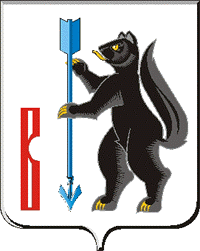 		АДМИНИСТРАЦИЯ ГОРОДСКОГО ОКРУГА ВЕРХОТУРСКИЙП О С Т А Н О В Л Е Н И Еот 04.03.2021г. № 143г. Верхотурье  О внесении изменений в постановление Администрации городского округа Верхотурский от 24.06.2019 № 528 «Об утверждении условий размещения нестационарных торговых объектов на территории городского округа Верхотурский»                                        	 В соответствии с Федеральным законом от 22 ноября 1995 года № 171-ФЗ «О государственном регулировании производства и оборота этилового спирта, алкогольной и спиртосодержащей продукции и об ограничении потребления (распития) алкогольной продукции», Федеральным законом от 6 октября 2003 года № 131-ФЗ «Об общих принципах организации местного самоуправления в Российской Федерации», в целях упорядочения размещения нестационарных торговых объектов на землях или земельных участках, государственная собственность, на которые не разграничена или которые находятся в муниципальной собственности, расположенных на территории городского округа Верхотурский, руководствуясь Уставом  городского округа Верхотурский, ПОСТАНОВЛЯЮ:1.В приложении № 4 к Условиям размещения нестационарных торговых объектов на территории городского округа Верхотурский, утвержденных постановлением Администрации городского округа Верхотурский от 24.06.2019 № 528 «Об утверждении условий размещения нестационарных торговых объектов на территории городского округа Верхотурский»,, коэффициенты за размещение нестационарных объектов изложить в новой редакции:«Коэффициент за размещение нестационарных объектов:2.Опубликовать настоящее постановление в информационном бюллетене «Верхотурская неделя» и разместить на официальном сайте городского округа Верхотурский.3.Контроль исполнения настоящего постановления оставляю за себя.Главагородского округа Верхотурский			                                 А.Г. Лиханов№ п/пВид нестационарного торгового объектаКоэффициент за размещение нестационарного торгового объекта1Нестационарный торговый объект, площадь которого не превышает 100 кв.м.0,92Нестационарный торговый объект, площадь которого более 100 кв.м.0,63Нестационарный торговый объект (авто-палатки, автофургоны) 19,04Нестационарный торговый объект, площадь которого не превышает 10 кв.м. (фрукты-овощи, саженцы и другой посадочный материал) 9,5